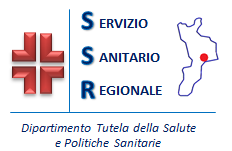 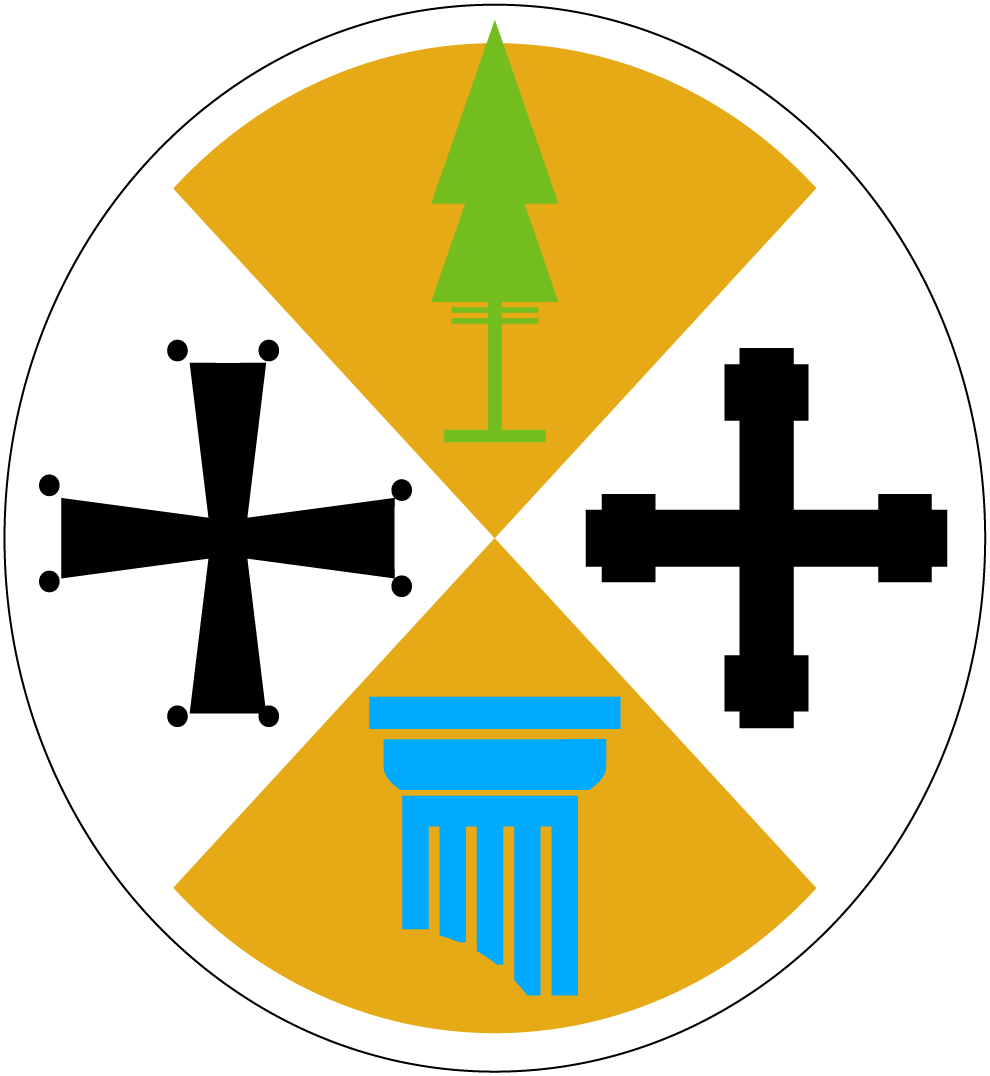 Allegato 4 Schema ContrattoPROCEDURA APERTA PER LA FORNITURA DI PRODOTTI PER NUTRIZIONE ENTERALE, DIETE PER INTEGRAZIONE ORALE E RELATIVI DISPOSITIVI E SISTEMI PER SOMMINISTRAZIONE OCCORRENTI ALL’AZIENDA OSPEDALIERA PUGLIESE-CIACCIO DI CATANZAROCONTRATTO DI AFFIDAMENTOTRAL’Azienda Ospedaliera Pugliese-Ciaccio di Catanzaro (C.F. n°______________), con sede legale in Catanzaro, Via Vinicio Cortese,10 nella persona del Legale Rappresentante Dott._______________________ nato/a ____________________________ il _________________________autorizzata alla stipula del presente contratto in virtù dei poteri conferitigli con __________________________________EL'impresa ______________________________(Partita I.V.A.n°______________________ ) con sede in ____________________________ Via/Piazza ___________________________ C.C.I.A.A. ________________________, Registro Imprese _________________________, che nel seguito viene definita "Fornitore" o “Impresa” - nella persona di________________ nato a ____________________________________ , il ____________________, autorizzato alla stipula del presente contratto in virtù dei poteri conferitigli da _________________________PREMESSO CHEa. L’Azienda Ospedaliera Pugliese-Ciaccio ha esperito una procedura di gara il cui bando è stato pubblicato sulla GURI n.__ del __ _______2017 nonché sulla GUCE n. _______/____________del __________________;b. con Delibera n.___________ del ______________ il Fornitore è risultato aggiudicatario della procedura di gara;c. il Fornitore ha prestato cauzione sotto forma di cauzione definitiva per un importo pari a ______________________Euro;d. il Fornitore ha dichiarato che quanto risulta dal presente contratto, dal Capitolato Tecnico e dal Disciplinare di Gara definisce in modo adeguato e completo l'oggetto della fornitura e consente di acquisire tutti gli elementi per una idonea valutazione della stessa;e. il Fornitore, con la seconda sottoscrizione, dichiara, ai sensi e per gli effetti di legge, di accettare tutte le condizioni e patti contenuti nel presente atto e di avere particolarmente considerato quanto stabilito e convenuto con le relative clausole, in particolare dichiara di approvare, specificamente, le clausole e condizioni riportate in calce presente contratto.TUTTO CIÒ PREMESSO LE PARTI, COME SOPRA RAPPRESENTATE, CONVENGONO E STIPULANO QUANTO SEGUE:Articolo 1Norme regolatrici e disciplina applicabile1. Le Parti convengono che le premesse di cui sopra, gli atti ed i documenti richiamati nelle medesime premesse e nella restante parte del presente atto, il Disciplinare di gara con i relativi allegati, l’Offerta Tecnica e tutti gli elaborati che la costituiscono e l’Offerta Economica costituiscono parte integrante e sostanziale del presente contratto.2. L'esecuzione della fornitura oggetto del rapporto contrattuale è, pertanto, regolato:- dalle clausole del presente contratto, che costituiscono la manifestazione integrale di tutti gli accordi intervenuti con il Fornitore relativamente alle attività e prestazioni contrattuali- dalle disposizioni anche  regolamentari in vigore per le Aziende Sanitarie ed Ospedaliere, di cui il Fornitore dichiara di avere esatta conoscenza;- dal Codice Civile, dal D.Lgs. n. 50/2016 e ss.mm.ii.  e dalle altre disposizioni normative, nazionali e regionali, attualmente vigenti in materia contrattuale.3. In caso di discordanza o contrasto ovvero di omissioni, gli atti ed i documenti di gara prevarranno sugli atti ed i documenti prodotti dal Fornitore nella medesima sede, ad eccezione di eventuali proposte migliorative formulate da quest’ultimo ed espressamente accettate dalla Azienda.4. Le clausole del presente contratto sono sostituite, modificate od abrogate automaticamente per effetto di norme aventi carattere cogente contenute in leggi o regolamenti che entreranno in vigore successivamente, fermo restando che, in tal caso, il Fornitore rinuncia ora per allora a promuovere eventuali azioni volte all’incremento del corrispettivo pattuito ovvero ad opporre eccezioni rivolte a sospendere o risolvere il rapporto contrattuale.Articolo 2Oggetto1. L’Azienda Ospedaliera Pugliese-Ciaccio affida alla società (Fornitore) __________________con sede ______________in via __________________, le forniture/i servizi ___________ nelle modalità richiamate nel Capitolato Tecnico e nella documentazione di gara.2. Con il presente contratto il Fornitore si obbliga irrevocabilmente nei confronti dell’Azienda Ospedaliera Pugliese-Ciaccio ad eseguire tutte le forniture, dettagliatamente descritti nel Capitolato Tecnico e nell’Offerta Tecnica il tutto nei limiti dell'importo del valore economico complessivo pari ad Euro ___________ __, IVA esclusa.3. Tale importo economico complessivo è stato calcolato sulla base dell’offerta economica presentata dal Fornitore in sede di gara.4. L’ Azienda Ospedaliera Pugliese-Ciaccio si riserva la facoltà di richiedere al Fornitore, nel periodo di efficacia del presente Atto, l’aumento delle prestazioni contrattuali, nei limiti in vigore per le forniture in favore della Pubblica Amministrazione, alle condizioni, corrispettivi e termini stabiliti nel presente Atto, in conformità a quanto previsto dall’art. 106 del D.Lgs. 50/2016.Articolo 3Durata del contratto1. Il contratto avrà una durata di 36 mesi dalla sottoscrizione.2. Resta inteso tra le Parti che, ai sensi di legge, la durata dell’efficacia del presente Contratto nel suo complesso e/o delle singole clausole di cui si compone non potrà essere tacitamente e/o unilateralmente prorogata o rinnovata oltre il suddetto termine, fatta salva la facoltà per l’ Azienda Ospedaliera Pugliese-Ciaccio  di prorogare gli effetti del presente Contratto per il tempo necessario all’espletamento di una nuova gara.Articolo 4Condizioni della fornitura e limitazione di responsabilità1. Sono a carico del Fornitore, intendendosi remunerati con il corrispettivo contrattuale di cui oltre, tutti gli oneri, le spese ed i rischi relativi alla prestazione delle attività, nonché ad ogni attività che si rendesse necessaria per la prestazione degli stessi o, comunque, opportuna per un corretto e completo adempimento delle obbligazioni previste, ivi compresi quelli relativi ad eventuali spese di trasporto, di viaggio e di missione per il personale addetto all'esecuzione contrattuale.2. Il Fornitore garantisce l'esecuzione di tutte le prestazioni oggetto del rapporto contrattuale a perfetta regola d'arte, nel rispetto delle norme vigenti e secondo le condizioni, le modalità, i termini e le prescrizioni contenute nella documentazione di gara, pena la risoluzione di diritto del contratto.3. Le prestazioni contrattuali dovranno necessariamente essere conformi, salva espressa deroga, alle caratteristiche tecniche ed alle specifiche indicate negli atti di gara. In ogni caso, il Fornitore si obbliga ad osservare tutte le norme e tutte le prescrizioni tecniche e di sicurezza in vigore, nonché quelle che dovessero essere emanate successivamente all'aggiudicazione.4. Gli eventuali maggiori oneri derivanti dalla necessità di osservare le norme e le prescrizioni di cui sopra, anche se entrate in vigore successivamente all'aggiudicazione, resteranno ad esclusivo carico del Fornitore, intendendosi in ogni caso remunerati con il corrispettivo contrattuale di cui oltre ed il Fornitore non potrà, pertanto, avanzare pretesa di compensi, a qualsiasi titolo, nei confronti dell’Azienda Ospedaliera Pugliese-Ciaccio  assumendosene il medesimo Fornitore ogni relativa alea.5. Il Fornitore si impegna espressamente a manlevare e tenere indenne l’Azienda Ospedaliera Pugliese-Ciaccio da tutte le conseguenze derivanti dall'eventuale inosservanza delle norme e prescrizioni tecniche, di sicurezza, di igiene e sanitarie vigenti.6. Il Fornitore rinuncia espressamente, ora per allora, a qualsiasi pretesa o richiesta di compenso nel caso in cui l'esecuzione delle prestazioni contrattuali dovesse essere ostacolata o resa più onerosa dalle attività svolte dall’ Azienda Ospedaliera Pugliese-Ciaccio e da terzi autorizzati.7. Il Fornitore si obbliga a consentire all’Azienda Ospedaliera Pugliese-Ciaccio di procedere in qualsiasi momento e anche senza preavviso alle verifiche della piena e corretta esecuzione delle prestazioni oggetto del contratto, nonché a prestare la propria collaborazione per consentire lo svolgimento di tali verifiche.Articolo 5Obbligazioni specifiche del Fornitore1. Il Fornitore si obbliga, oltre a quanto previsto nelle altre parti del presente contratto, a:a. garantire la continuità delle forniture presi in carico coordinandosi anche con il Direttore di Farmacia dell’AOPC;b) erogare le forniture oggetto del Contratto impiegando tutte le strutture ed il personale necessario per la loro realizzazione secondo quanto stabilito nel Contratto e negli Atti di gara;c) comunicare tempestivamente le eventuali variazioni della propria struttura organizzativa coinvolta nell'esecuzione del Contratto, indicando analiticamente le variazioni intervenute;Articolo 6Modalità e termini di esecuzione della fornitura1. Il Fornitore si obbliga a prestare la fornitura richiesta secondo le modalità stabilite nel Disciplinare di gara, nel Capitolato Tecnico, negli atti presentati dal Fornitore in sede di gara (Offerta tecnica), pena l'applicazione delle penali di cui oltre.2. Il Fornitore si obbliga a rispettare tutte le indicazioni relative alla buona e corretta esecuzione contrattuale che dovessero essere impartite dall’ Azienda Ospedaliera Pugliese-Ciaccio. 3. L'erogazione di ciascuna fornitura si intende comprensiva di ogni onere e spesa, nessuna esclusa.4. L'esecuzione di ciascuna fornitura deve avvenire secondo quanto previsto negli atti di cui al punto 1.5. Il Fornitore deve erogare la fornitura nel rispetto delle fasce orarie e delle modalità stabilite pena l'applicazione delle penali di cui oltre.Articolo 7Verifica e controllo quali/quantitativo1. Il Fornitore si obbliga a consentire all’Azienda Ospedaliera Pugliese-Ciaccio di procedere, in qualsiasi momento e anche senza preavviso, alle verifiche della piena e corretta esecuzione delle prestazioni oggetto del contratto previste dal Capitolato Tecnico e dall’Offerta Tecnica, nonché a prestare la propria collaborazione per consentire lo svolgimento di tali verifiche.2. Anche ai sensi degli artt. 101 e 103 del D.Lgs. n. 50/2016, il Fornitore si obbliga a consentire all’ Azienda Ospedaliera Pugliese-Ciaccio, di procedere, in qualsiasi momento e anche senza preavviso, alle verifiche della piena e corretta esecuzione delle prestazioni oggetto del Contratto, nonché a prestare lapropria collaborazione per consentire lo svolgimento di tali verifiche, nel rispetto di quanto previsto dalla vigente normativa.3. In caso di inosservanza totale o parziale di quanto previsto, il Fornitore sarà soggetto a contestazione da parte dell’Azienda Ospedaliera Pugliese-Ciaccio. La contestazione determina l'interruzione dei termini di pagamento del canone.6. Qualora le forniture rese non siano rispondenti agli standard quali/quantitativi stabiliti, il Direttore della Farmacia o persona da lui delegata, in caso di non conformità grave contatta il Fornitore richiedendo l'immediato intervento risolutivo.Articolo 8ConsegnaL’intera fornitura dovrà essere presso il magazzino Farmacia e comunque secondo quanto indicato nell’ordine trasmesso. La consegna dei prodotti oggetto della presente gara a cura ed a carico della ditta aggiudicataria dovrà essere effettuata entro 15 giorni consecutivi dalla trasmissione dell’ordine. La Ditta potrà effettuare consegne parziali della merce richiesta, purché tutte entro il termine inderogabile dei 15 giorni sopra indicati.L’inosservanza dei termini previsti per la consegna comporterà l’automatica applicazione di una penale a carico del fornitore per ogni giorno solare di ritardo nella consegna; dalla data di ricevimento dell'ordine sarà addebitato al fornitore inadempiente una penale dello 0,6% dell’importo complessivo contrattualizzato dall’Azienda Ospedaliera. Qualora l’ammontare delle penali complessivamente addebitate al Fornitore per le inadempienze di cui al comma 1 superi il 10% (dieci per cento) del valore del contratto, l’Azienda Ospedaliera si riserva la facoltà di risolvere il contratto stesso, fatti salvi il risarcimento di ogni danno subito e degli oneri conseguenti ad una nuova procedura concorsuale. Deve considerarsi ritardo anche il caso in cui il Fornitore esegua le prestazioni contrattuali in modo anche solo parzialmente difformi dalle prescrizioni contenute nel capitolato e nel contratto d’appalto. In tal caso si applicheranno al Fornitore le predette penali sino al momento in cui la fornitura e/o i servizi inizieranno ad essere prestati in modo effettivamente conforme alle disposizioni contrattuali, fatto salvo in ogni caso il risarcimento del maggior danno. I crediti derivanti dall’applicazione delle penali di cui al presente articolo potranno essere compensati con quanto dovuto al Fornitore a qualsiasi titolo, anche per i corrispettivi dovuti al Fornitore medesimo ovvero, in difetto, avvalersi della cauzione costituita od alle eventuali altre garanzie rilasciate dal Fornitore, senza bisogno di diffida, ulteriore accertamento o procedimento giudiziario. La richiesta e/o il pagamento delle penali di cui al presente articolo non esonera in nessun caso il Fornitore dall’adempimento dell’obbligazione per la quale si è reso inadempiente e che ha fatto sorgere l’obbligo di pagamento della medesima penale. Il Fornitore prende atto che l’applicazione delle penali previste dal presente articolo non preclude il diritto dell’Azienda Ospedaliera a richiedere il risarcimento degli eventuali maggior danni.Sono fatte salve le ragioni del Fornitore per cause non dipendenti dalla propria volontà, per inadempienze di terzi, od imputabili all’Azienda Ospedaliera.Articolo 9Corrispettivi1. I corrispettivi contrattuali dovuti al Fornitore dall’Azienda Ospedaliera per l’affidamento della fornitura oggetto del presente Contratto sono determinati sulla base dei prezzi netti riferiti alla fornitura di cui all’offerta economica.2. Tutti i predetti corrispettivi si riferiscono a forniture prestati a perfetta regola d'arte e nel pieno adempimento delle modalità e delle prescrizioni contrattuali e gli stessi sono dovuti unicamente al Fornitore e, pertanto, qualsiasi terzo non potrà vantare alcun diritto nei confronti dell’Azienda Ospedaliera.3. Tutti gli oneri derivanti al Fornitore dall'esecuzione del rapporto contrattuale e dall'osservanza di leggi e regolamenti, nonché dalle disposizioni emanate o che venissero emanate dalle competenti autorità, sono compresi e remunerati nel corrispettivo contrattuale. Tale corrispettivo sarà quindi considerato remunerativo di ogni prestazione effettuata dal Fornitore in ragione del presente appalto.4. I corrispettivi contrattuali sono stati determinati a proprio rischio dal Fornitore in base ai propri calcoli, alle proprie indagini, alle proprie stime, e sono, pertanto, fissi ed invariabili indipendentemente da qualsiasi imprevisto o eventualità, facendosi carico il Fornitore di ogni relativo rischio e/o alea.5. Il Fornitore non potrà vantare diritto ad altri compensi, ovvero ad adeguamenti, revisioni o aumenti dei corrispettivi.6. Il Fornitore non avrà diritto a compensi addizionali, oltre quelli sopra previsti.Articolo 10Fatturazione e pagamenti1. Le fatture dovranno essere emesse secondo la normativa vigente2. Ciascuna fattura emessa dal Fornitore dovrà essere intestata e spedita all’Azienda Ospedaliera Pugliese-Ciaccio contenere il riferimento al presente contratto e le forniture effettivamente prestate. 3. Il pagamento dei corrispettivi di cui al precedente articolo sarà effettuato nei termini di legge dalla ricezione delle fatture in favore del Fornitore, sulla base delle fatture emesse da quest'ultimo.4. L'importo delle predette fatture è corrisposto dopo l'avvenuto riscontro regolare della fattura, sul conto corrente n.___________, intestato al Fornitore, presso________________________ e con le seguenti coordinate bancarie: __________________.5.Rimane inteso che l’Azienda Ospedaliera Pugliese-Ciaccio, prima di procedere al pagamento del corrispettivo, acquisirà di ufficio il documento unico di regolarità contributiva (D.U.R.C.), attestante la regolarità del Fornitore in ordine al versamento dei contributi previdenziali e dei contributi assicurativi obbligatori per gli infortuni sul lavoro e le malattie professionali dei dipendenti.6.Il Fornitore, sotto la propria esclusiva responsabilità, rende tempestivamente note le variazioni circa le modalità di accredito di cui sopra; in difetto di tale comunicazione, anche se le variazioni vengono pubblicate nei modi di legge, il Fornitore non può sollevare eccezioni in ordine ad eventuali ritardi dei pagamenti, né in ordine ai pagamenti già effettuati.8. Resta tuttavia espressamente inteso che per nessun motivo, ivi compreso il caso di ritardi nei pagamenti dei corrispettivi dovuti, il Fornitore può sospendere l'erogazione della fornitura e, comunque, lo svolgimento delle attività previste nel Contratto. Il Fornitore che procederà ad interrompere arbitrariamente le prestazioni contrattuali sarà considerato diretto responsabile degli eventuali danni causati all’Azienda Ospedaliera Pugliese-Ciaccio e dovuti  da tale interruzione.Articolo 11Tracciabilità dei flussi finanziari e clausola risolutiva espressa1. Il Fornitore si assume l’obbligo della tracciabilità dei flussi finanziari di cui alla L. 13 agosto 2010, n. 136 e s.m., pena la nullità assoluta del presente Contratto.2. Gli estremi identificativi del conto corrente dedicato, anche in via non esclusiva alle commesse pubbliche di cui all’art. 3 della L. 136/2010 e s.m., sono _________.3. Il Fornitore si obbliga a comunicare all’Azienda Ospedaliera Pugliese-Ciaccio le generalità ed il codice fiscale delle persone delegate ad operare sul predetto conto corrente, nonché ogni successiva modifica ai dati trasmessi, nei termini di cui all’art. 3, comma 7, L. 136/2010 e s.m.4. Qualora le transazioni relative al Contratto siano eseguite senza avvalersi del bonifico bancario o postale ovvero di altri strumenti idonei a consentire la piena tracciabilità, il presente Contratto è risolto di diritto, secondo quanto previsto dall’art. 3, comma 9 bis, della L. 136/2010 e s.m.5. Il Fornitore si obbliga altresì ad inserire nei contratti sottoscritti con i subappaltatori o i subcontraenti, a pena di nullità assoluta, un’apposita clausola con la quale ciascuno di essi assume gli obblighi di tracciabilità dei flussi finanziari di cui alla Legge 13 agosto 2010 n. 136 e s.m.6. Il Fornitore, il subappaltatore o subcontraente, che ha notizia dell’inadempimento della propria controparte agli obblighi di tracciabilità finanziaria, ne dà immediata comunicazione all’Azienda Ospedaliera Pugliese-Ciaccio ed alla Prefettura-Ufficio territoriale del Governo della provincia ove ha sede la stessa.7. L’Azienda Ospedaliera Pugliese-Ciaccio verificherà che nei contratti di subappalto, sia inserita, a pena di nullità assoluta del contratto, un’apposita clausola con la quale il subappaltatore assume gli obblighi di tracciabilità dei flussi finanziari di cui alla Legge 136/2010 e s.m.8. Con riferimento ai subcontratti, il Fornitore si obbliga a trasmettere all’Azienda Ospedaliera Pugliese-Ciaccio, oltre alle informazioni di cui all’art. 105 del D.Lgs. n. 50 del 2016 anche apposita dichiarazione resa ai sensi del d.P.R. n. 445/2000, attestante che nel relativo subcontratto è stata inserita, a pena di nullità assoluta, un’apposita clausola con la quale il subcontraente assume gli obblighi di tracciabilità di cui alla Legge sopracitata. E’ facoltà dell’Azienda Ospedaliera Pugliese-Ciaccio richiedere copia del contratto tra il Fornitore ed il subcontraente al fine di verificare la veridicità di quanto dichiarato.9. Per tutto quanto non espressamente previsto, restano ferme le disposizioni di cui all’art. 3 della L. 13/08/2010 n. 136 e s.m.Articolo 12Trasparenza1. Il Fornitore espressamente ed irrevocabilmente:dichiara che non vi è stata mediazione o altra opera di terzi per la conclusione del contratto;dichiara di non aver corrisposto né promesso di corrispondere ad alcuno, direttamente o attraverso terzi, ivi comprese le imprese collegate o controllate, somme di denaro o altra utilità a titolo di intermediazione o simili, comunque volte a facilitare la conclusione del contratto stesso;si obbliga a non versare ad alcuno, a nessun titolo, somme di danaro o altra utilità finalizzate a facilitare e a rendere meno onerosa l'esecuzione e la gestione della presente fornitura rispetto agli obblighi assunti, né a compiere azioni comunque volte agli stessi fini.2. Qualora non risultasse conforme al vero anche una sola delle dichiarazioni rese ai sensi del precedente comma, ovvero il Fornitore non rispettasse gli impegni e gli obblighi ivi assunti per tutta la durata del rapporto contrattuale, lo stesso si intenderà risolto di diritto ai sensi e per gli effetti dell'articolo 1456 cod. civ., per fatto e colpa del Fornitore, che sarà conseguentemente tenuto al risarcimento di tutti i danni derivanti dalla risoluzione.Articolo 13Penali1. Qualora durante lo svolgimento della fornitura si verificassero inadempienze nell'osservanza delle clausole contrattuali o rilievi per negligenza nell'espletamento della stessa, l’Azienda Ospedaliera Pugliese-Ciaccio, previa contestazione a mezzo raccomandata A.R., potrà diffidare il Fornitore all'esatta esecuzione della fornitura. L'Impresa dovrà produrre, entro e non oltre 5 giorni lavorativi, successivi alla suddetta contestazione le proprie giustificazioni scritte. Ove le suddette giustificazioni non pervengano ovvero l’Azienda Ospedaliera Pugliese-Ciaccio non le ritenga condivisibili si potrà procedere ad applicare le penali come di seguito riportato.2. Nel caso di inosservanze delle norme contrattuali e per ciascuna carenza rilevata, l’Azienda Ospedaliera Pugliese-Ciaccio si riserva l'insindacabilità di applicare le seguenti penalità, oltre a quanto previsto in merito a responsabilità e risarcimento per eventuali danni:sospensione della fornitura per colpa dell’aggiudicatario;recidiva nel somministrare i prodotti privi dei requisiti pretesi dell’Amministrazione;recidiva nei ritardi delle singole consegne;recidiva per mancata sostituzione.3. Per tutti i punti la verifica di non conformità sull’esecuzione delle forniture deve essere attuata nel rispetto della regola del contraddittorio con il rappresentante dell’impresa aggiudicataria; in caso di rifiuto la contestazione può essere comunicata anche via fax con la conseguente esecuzione l’ufficio della penale.4. L’Azienda Ospedaliera Pugliese-Ciaccio potrà applicare le penali nella misura massima del 10% del valore del contratto.5. L’applicazione delle penali non esclude peraltro qualsiasi altra azione legale che l’Azienda intenda eventualmente intraprendere fino ad arrivare alla risoluzione del contratto per gravissime inadempienze o irregolarità.6. I danni arrecati dall’impresa alla proprietà dell’Azienda verranno contestati per iscritto a mezzo raccomandata A.R. Qualora l’Azienda non accogliesse le giustificazioni addotte dall’impresa ovvero l’impresa stessa non provvedesse al ripristino del bene, nei termini fissati, vi provvederà l’Azienda addebitando le spese all’impresa.7. L’importo derivante dall’applicazione di penalità, sanzioni e dalle spese sostenute in danno verrà detratto dai pagamenti dovuti all’impresa o da eventuali crediti vantati dalla stessa, nonché sul deposito cauzionale.Articolo 14Cauzione definitiva1. A garanzia delle obbligazioni contrattuali il Fornitore, ai sensi e per gli effetti dell'art. 103 del D.Lgs. n. 50/2016, ha costituito a favore dell’Azienda Ospedaliera Pugliese-Ciaccio una garanzia fideiussoria. Detta garanzia prevede espressamente la rinuncia al beneficio della preventiva escussione del debitore principale, la rinuncia all'eccezione di cui all'art. 1957, comma 2 del Codice Civile, nonché l'operatività della garanzia medesima entro 15 giorni, a semplice richiesta scritta dall’Azienda Ospedaliera Pugliese-Ciaccio.2. La cauzione definitiva si intende estesa a tutti gli accessori del debito principale ed è prestata a garanzia dell'esatto e corretto adempimento di tutte le obbligazioni del Fornitore.3. In particolare, la cauzione rilasciata garantisce tutti gli obblighi specifici assunti dal Fornitore, anche quelli a fronte dei quali è prevista l'applicazione di penali e, pertanto, resta espressamente inteso che l’Azienda Ospedaliera Pugliese-Ciaccio ha diritto di rivalersi direttamente sulla cauzione e, quindi, sulla fideiussione per l'applicazione delle penali.4. Qualora l'ammontare della cauzione definitiva dovesse ridursi per effetto dell'applicazione di penali, o per qualsiasi altra casa, il Fornitore dovrà provvedere al reintegro entro il termine di 10 (dieci) giorni dal ricevimento della relativa richiesta.Articolo 15Riservatezza1. Il Fornitore ha l'obbligo di mantenere riservati i dati e le informazioni, ivi compresi quelli che transitano per le apparecchiature di elaborazione dati, di cui venga in possesso e, comunque, a conoscenza, di non divulgarli in alcun modo e in qualsiasi forma e di non farne oggetto di utilizzazione a qualsiasi titolo per scopi diversi da quelli strettamente necessari all'esecuzione del contratto.2. L'obbligo di cui al precedente comma sussiste, altresì, relativamente a tutto il materiale originario o predisposto in esecuzione della fornitura.3. L'obbligo di cui al comma 1 non concerne i dati che siano o divengano di pubblico dominio.4. Il Fornitore è responsabile per l'esatta osservanza da parte dei propri dipendenti e collaboratori, nonché degli eventuali subappaltatori e dei dipendenti e collaboratori di questi ultimi, degli obblighi di segretezza anzidetti.5. In caso di inosservanza degli obblighi di riservatezza, l’Azienda Ospedaliera Pugliese-Ciaccio, ha facoltà di dichiarare risolto di diritto il contratto, fermo restando che il Fornitore sarà tenuto a risarcire tutti i danni che ne dovessero derivare.6. Il Fornitore potrà citare i termini essenziali del Contratto nei casi in cui fosse condizione necessaria per la partecipazione del Fornitore stesso a gare e appalti.7. Il Fornitore si impegna, altresì, a rispettare quanto previsto dal D.Lgs. n. 196/2003 e dai relativi regolamenti di attuazione in materia di riservatezza.Articolo 16Risoluzione e clausola risolutiva espressa1. Ferme le ulteriori ipotesi di risoluzione previste dall’ art. 108 del D.Lgs. n. 50/16 e s.m., l’Azienda Ospedaliera Pugliese-Ciaccio può risolvere di diritto ai sensi dell’art. 1456 Cod. Civ., previa dichiarazione da comunicarsi al Fornitore nel rispetto delle modalità previste dalla vigente normativa, senza necessità di assegnare alcun termine per l’adempimento, il contrato nei seguenti casi:a) reiterati e aggravati inadempimenti imputabili al Fornitore, comprovati da almeno 3 (tre) documenti di contestazione ufficiale, al di fuori dei casi di cui all’articolo 108 del D.lgs. n. 50 del 2016;b) violazione delle norme in materia di cessione del contratto e dei crediti;c) mancata reintegrazione della cauzione eventualmente escussa entro il termine di cui all'articolo "Cauzione definitiva";d) mancata copertura dei rischi durante tutta la vigenza del contratto;e) azioni giudiziarie per violazioni di diritti di brevetto, di autore ed in genere di privativa altrui, intentate contro l’Azienda Ospedaliera Pugliese-Ciaccio, ai sensi dell'articolo "Brevetti industriali e diritti d'autore";f) nei casi previsti dall’articolo “Tracciabilità dei flussi finanziari e clausola risolutiva espressa”;g) nei casi di cui all’articolo “Riservatezza”;h) nei casi di cui all’articolo “Subappalto”;i) nei casi di cui all’articolo “Trasparenza”;j) qualora disposizioni legislative, regolamentari ed autorizzative non ne consentano la prosecuzione in tutto o in parte.2. In tutti i predetti casi di risoluzione l’Azienda Ospedaliera Pugliese-Ciaccio ha diritto di ritenere definitivamente la cauzione definitiva, ove essa non sia stata ancora restituita, e/o di applicare una penale equivalente, nonché di procedere nei confronti del Fornitore per il risarcimento del danno. In questo caso l'Azienda si rivolgerà per l'esecuzione della fornitura appaltata alla successiva Ditta che ha presentato la migliore offerta.3. La Stazione Appaltante  riserva di recedere dal contratto stipulato, mediante comunicazione scritta con preavviso di tre mesi senza che la ditta aggiudicataria abbia a pretendere indennizzi o risarcimenti di sorta nei seguenti casi:a seguito di modifiche di carattere organizzativo dell’Azienda Ospedaliera legate a diversa allocazione delle attività;in relazioni a modifiche organizzative conseguenti a provvedimenti decisori Regionali;qualora l’appalto di che trattasi venga aggiudicato in ambito regionale dalla Centrale Regionale degli acquisti SUA-Calabria e limitatamente alle parti aggiudicate.4. L’Azienda Ospedaliera Pugliese-Ciaccio si avvarrà della clausola risolutiva espressa di cui all’art. 1456 c.c. ogni qualvolta nei confronti dell’imprenditore o dei componenti la compagine sociale, o dei dirigenti dell’impresa con funzioni specifiche relative all’affidamento alla stipula e all’esecuzione del contratto sia stata disposta misura cautelare o sia intervenuto rinvio a giudizio per taluno dei delitti di cui agli artt. 317 cp 318 cp 319 cp 319 bis cp 319 ter cp 319 quater 320 cp 322 cp 322 bis cp 346 bis cp 353 cp 353 bis cp.5. Rimane inteso che eventuali inadempimenti che abbiano portato alla risoluzione del presente Contratto saranno oggetto di segnalazione all'Autorità Nazionale Anticorruzione nonché potranno essere valutati come grave negligenza o malafede nell'esecuzione delle prestazioni affidate al Fornitore ai sensi dell'art. 80 comma 5 lett. c) del D.Lgs. n. 50/16.Articolo 17Recesso1. Fermo restando quanto previsto dagli articoli 88, comma 4-ter, e 92, comma 4, del decreto legislativo 6 settembre 2011, n. 159, l’Azienda Ospedaliera Pugliese-Ciaccio ha diritto, nei casi di giusta causa, di recedere unilateralmente dal contratto, in tutto o in parte, in qualsiasi momento, con un preavviso di almeno 30 (trenta) giorni solari, da comunicarsi al Fornitore con lettera raccomandata a/r.2. Si conviene che per giusta causa si intende, a titolo meramente esemplificativo e non esaustivo:i. qualora sia stato depositato contro il Fornitore un ricorso ai sensi della legge fallimentare o di altra legge applicabile in materia di procedure concorsuali, che proponga lo scioglimento, la liquidazione, la composizione amichevole, la ristrutturazione dell'indebitamento o il concordato con i creditori, ovvero nel caso in cui venga designato un liquidatore, curatore, custode o soggetto avente simili funzioni, il quale entri in possesso dei beni o venga incaricato della gestione degli affari del Fornitore;ii. qualora il Fornitore perda i requisiti minimi richiesti per l'affidamento di forniture ed appalti di servizi pubblici relativi alla procedura attraverso la quale è stato scelto il Fornitore medesimo;iii. qualora taluno dei componenti l'Organo di Amministrazione o l'Amministratore Delegato o il Direttore Generale o il Responsabile tecnico del Fornitore siano condannati, con sentenza passata in giudicato, per delitti contro la Pubblica Amministrazione, l'ordine pubblico, la fede pubblica o il patrimonio, ovvero siano assoggettati alle misure previste dalla normativa antimafia.3. L’Azienda Ospedaliera Pugliese-Ciaccio, in caso di mutamenti di carattere organizzativo interessanti la stessa, che abbiano incidenza sulla prestazione dei servizi, può altresì recedere unilateralmente, in tutto o in parte, con un preavviso di almeno 30 (trenta) giorni solari, da comunicarsi al Fornitore con lettera raccomandata a/r.4. Nei casi di cui ai commi precedenti, il Fornitore ha diritto al pagamento delle prestazioni eseguite, purché correttamente ed a regola d’arte, secondo il corrispettivo e le condizioni contrattuali rinunciando espressamente, ora per allora, a qualsiasi ulteriore eventuale pretesa, anche di natura risarcitoria, ed a ogni ulteriore compenso o indennizzo e/o rimborso delle spese, anche in deroga a quanto previsto dall’articolo 1671 Cod. Civ..5. L’Azienda Ospedaliera Pugliese-Ciaccio può altresì recedere, per motivi diversi da quelli elencati, in tutto o in parte, avvalendosi della facoltà consentita dall’articolo 1671 c.c. con un preavviso di almeno 30 (trenta) giorni solari, da comunicarsi al Fornitore con lettera raccomandata a/r, purché tenga indenne lo stesso Fornitore delle spese sostenute, delle prestazioni rese e del mancato guadagno.6. In ogni caso, dalla data di efficacia del recesso, il Fornitore deve cessare tutte le prestazioni contrattuali, assicurando che tale cessazione non comporti danno alcuno per l’Amministrazione Contraente.Articolo 18Trattamento dei dati, consenso al trattamento1. Ai sensi di quanto previsto dalle leggi in tema di trattamento di dati personali, le parti dichiarano di essersi preventivamente e reciprocamente informate circa le modalità e le finalità dei trattamenti di dati personali che verranno effettuati per l'esecuzione di questo rapporto contrattuale.2. Nello specifico, verranno trattati i dati necessari alla esecuzione del rapporto contrattuale e dei singoli ordini di consegna, in ottemperanza ad obblighi di legge, ed in particolare per le finalità legate al monitoraggio ed al controllo della spesa dell’ Azienda Ospedaliera Pugliese-Ciaccio .3. In ogni caso l’Azienda Ospedaliera Pugliese-Ciaccio  aderendo al contratto dichiara espressamente di acconsentire al trattamento e all'invio da parte del Fornitore dei dati relativi alla fatturazione, per le finalità connesse all'esecuzione del rapporto contrattuale e dei singoli ordini di consegna. I dati saranno trasmessi anche per via telefonica e telematica dal Fornitore all’Azienda Ospedaliera Pugliese-Ciaccio  nel rispetto delle disposizioni normative in vigore.4. I trattamenti dei dati saranno improntati ai principi di correttezza, liceità e trasparenza e nel rispetto delle misure di sicurezza.5. Le parti si impegnano a comunicarsi oralmente tutte le informazioni previste della medesima normativa, ivi comprese quelle relative ai nominativi del responsabile e del titolare del trattamento e le modalità di esercizio dei diritti dell'interessato.Articolo19Cessione di credito e di contratto1. E’ fatto assoluto divieto al Fornitore di cedere, a qualsiasi titolo, il Contratto, a pena di nullità, salvo quanto previsto dall’art. 106 comma 1 lett. d) n. 2 del D.Lgs 50/2016.2. E’ fatto assoluto divieto al Fornitore di cedere a terzi i crediti della fornitura senza specifica autorizzazione da parte dell’ Azienda Ospedaliera Pugliese-Ciaccio, salvo quanto previsto dall’art. 106 comma 13 del D.Lgs 50/2016.3. Anche la cessione di credito soggiace alle norme sulla tracciabilità dei flussi finanziari di cui alla L. 136/2010 e s.m.i.4. In caso di inadempimento da parte del Fornitore degli obblighi di cui ai precedenti commi, l’Azienda Ospedaliera Pugliese-Ciaccio  ha facoltà di dichiarare risolto il Contratto. 5. Ai sensi della Determinazione dell’Autorità per la Vigilanza sui contratti pubblici n.10 del 22 dicembre 2010, il Fornitore, in caso di cessione dei crediti, si impegna a comunicare il/i CIG al cessionario, eventualmente anche nell’atto di cessione, affinché lo/gli stesso/i venga/no riportato/i sugli strumenti di pagamento utilizzati. Il cessionario è tenuto ad utilizzare conto/i corrente/i dedicato/i nonché ad anticipare i pagamenti al Fornitore mediante bonifico bancario o postale sul/i conto/i corrente/i dedicato/i del Fornitore medesimo riportando il CIG dallo stesso comunicato.Articolo 20Nuovi ProdottiLa Società si impegna ad informare periodicamente e tempestivamente l’Amministrazione sulla evoluzione scientifica dei prodotti oggetto della gara e delle conseguenti possibili variazioni da apportare alle forniture ed alla prestazione dei servizi oggetto del rapporto contrattuale a parità di prezzo di gara.Le parti si impegnano, di conseguenza, ad apportare quelle modifiche che, di comune espresso accordo, dovessero essere valutate opportune.Articolo 21Subappalto1. Il Fornitore, conformemente a quanto dichiarato in sede di offerta, affida in subappalto, in misura non superiore al 30% dell’importo del Contratto, l’esecuzione delle seguenti prestazioni:______________________________________________________________________________2. Il Fornitore è responsabile dei danni che dovessero derivare all’ Azienda Ospedaliera Pugliese-Ciaccio  a terzi per fatti comunque imputabili ai soggetti cui sono state affidate le suddette attività.3. I subappaltatori dovranno mantenere per tutta la durata del Contratto, i requisiti richiesti dalla normativa vigente in materia per lo svolgimento delle attività agli stessi affidate.4. Il subappalto è autorizzato dall’Azienda Ospedaliera Pugliese-Ciaccio. Il Fornitore si impegna a depositare presso l’Azienda Ospedaliera Pugliese-Ciaccio, almeno venti giorni prima dell’inizio dell’esecuzione delle attività oggetto del subappalto, la copia del contratto di subappalto.5. Il subappalto non comporta alcuna modificazione agli obblighi e agli oneri del Fornitore, il quale rimane l’unico e solo responsabile, nei confronti dell’Azienda Ospedaliera Pugliese-Ciaccio, per quanto di rispettiva competenza, della perfetta esecuzione del contratto anche per la parte subappaltata.6. Il Fornitore si obbliga a manlevare e tenere indenne l’Azienda Ospedaliera Pugliese-Ciaccio  da qualsivoglia pretesa di terzi per fatti e colpe imputabili al subappaltatore o ai suoi ausiliari.7. Ai sensi dell’art. 105, comma 14, del D.Lgs. n. 50/2016, il Fornitore deve applicare, per le prestazioni affidate in subappalto, gli stessi prezzi unitari di aggiudicazione, con ribasso non superiore al 20%.8. L’esecuzione delle prestazioni affidate in subappalto non può formare oggetto di ulteriore subappalto.9. Fuori dai casi di cui all’articolo 105 comma 13, il Fornitore si obbliga a trasmettere all’Azienda Ospedaliera Pugliese-Ciaccio entro 20 (venti) giorni dalla data di ciascun pagamento effettuato nei suoi confronti, copia delle fatture quietanzate relative ai pagamenti da esso corrisposti al subappaltatore con l’indicazione delle ritenute di garanzia effettuate.10. Qualora il Fornitore non trasmetta le fatture quietanzate del subappaltatore nel termine di cui al comma precedente, l’Azienda Ospedaliera Pugliese-Ciaccio  sospende il successivo pagamento a favore del Fornitore.11. In caso di cessione in subappalto di attività senza la preventiva approvazione ed in ogni caso di inadempimento da parte del Fornitore agli obblighi di cui ai precedenti commi, l’Azienda Ospedaliera Pugliese-Ciaccio  potrà risolvere il Contratto, fatto salvo il diritto al risarcimento del danno.12. Per tutto quanto non previsto si applicano le disposizioni di cui all’art. 105 del D.Lgs. n. 50/2016.ovvero nel caso sia vietato il subappalto (qualora il Fornitore non l’abbia richiesto in offerta)Non essendo stato richiesto in sede di gara, è fatto divieto al Fornitore di subappaltare le prestazioni oggetto del presente Contratto.Articolo 22Oneri fiscali e spese contrattuali1. Sono a carico del Fornitore tutti gli oneri anche tributari e le spese contrattuali relative alla fornitura ed agli ordini di consegna ivi incluse, a titolo esemplificativo e non esaustivo, bolli, carte bollate, tasse di registrazione, copie esecutive, ecc. ad eccezione di quelli che fanno carico all’ l’Azienda Ospedaliera Pugliese-Ciaccio per legge.2. Il Fornitore dichiara che le prestazioni di cui trattasi sono effettuate nell'esercizio di impresa e che trattasi di operazioni soggette all'imposta sul valore aggiunto, che il Fornitore è tenuto a versare, con diritto di rivalsa, ai sensi del d.P.R. n. 633/72.Articolo 23Foro competentePer ogni controversia che dovesse insorgere in ordine alla validità, interpretazione, esecuzione e risoluzione del rapporto contrattuale e per tutte le questioni relative ai rapporti tra il Fornitore e l’Azienda Ospedaliera Pugliese-Ciaccio, è competente in via esclusiva il Foro di Catanzaro.Articolo 24AllegatiSi intendono quali allegati, nonché parti integranti ed efficaci del presente contratto, anche se non materialmente collazionati al presente accordo, ma conservati presso la Stazione Appaltante della gara indetta i seguenti documenti: l’Offerta Tecnica e l’Offerta Economica del Fornitore.Si allega, inoltre, al presente contratto la cauzione definitiva sotto forma di fideiussione di cui al precedente articolo Cauzione definitiva.Letto approvato e sottoscritto, Lì_________________________                Il Fornitore                                                                                  Azienda Ospedaliera Pugliese-Ciaccio______________________________                                                                               __________________________Il sottoscritto _____________________________________________________________in qualità di Legale rappresentante del Fornitore, dichiara di avere perfetta conoscenza di tutte le clausole contrattuali e dei documenti ed atti richiamati nel presente contratto e di accettare incondizionatamente, ai sensi e per gli effetti di legge, tutte le norme, patti e condizioni previsti negli articoli di seguito indicati e contenuti nel presente atto, ferma restando la inderogabilità delle norme contenute nel bando di gara, nel Disciplinare di gara e relativi allegati, nel Capitolato tecnico e, per quanto non previsto, nelle disposizioni del Codice Civile e delle Leggi vigenti in materia se ed in quanto compatibili: Articolo 3 Durata del contratto, Articolo 4 Condizioni della fornitura e limitazione di responsabilità, Articolo 5 Obbligazioni specifiche del Fornitore, Articolo 6 Modalità e termini di esecuzione della fornitura, Articolo 7 Verifica e controllo quali/quantitativo, Articolo 9 Corrispettivi, Articolo 10 Fatturazione e pagamenti, Articolo 11 Tracciabilità dei flussi finanziari e clausola risolutiva espressa, Articolo 13 Penali, Articolo 14 Cauzione definitiva, Articolo 15 Riservatezza, Articolo 16 Risoluzione e clausola risolutiva espressa, Articolo 17 Recesso, Articolo 19 Cessione di credito e di contratto, Articolo 20  Nuovi Prodotti, Articolo 21 Subappalto, Articolo 22 Oneri fiscali e spese contrattuali, Articolo 23 Foro competente. Letto e approvatoSi sottoscrive per accettazione                                                                                                                                                 Il Fornitore                                                                                                                              ___________________________________